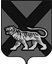 ТЕРРИТОРИАЛЬНАЯ ИЗБИРАТЕЛЬНАЯ КОМИССИЯ МИХАЙЛОВСКОГО  РАЙОНАРЕШЕНИЕ11.02.2018		                                                                                82/532    с. МихайловкаО назначении   членом  участковойкомиссии с правом решающего голоса избирательного участка  № 1711 Моторной О.И.             На основании решения территориальной избирательной комиссии Михайловского района от 11.02.2018 года № 82/531  «О прекращении полномочий председателя, члена участковой комиссии с правом решающего голоса избирательного участка № 1711 Сурженко Н. А. до истечения срока полномочий», в соответствии с пунктом 11 статьи 29 Федерального закона «Об основных гарантиях избирательных прав и права на участие в референдуме граждан Российской Федерации», решения Избирательной комиссии Приморского края от 25.04.2013  года  № 823/135 «О кандидатурах, зачисленных в резерв составов участковых комиссий Приморского края   избирательных участков с № 1701 по № 1731»,  территориальная избирательная комиссия Михайловского района          РЕШИЛА:        1. Назначить членом  участковой комиссии с правом решающего голоса избирательного  участка № 1711 из резерва составов участковых комиссий Приморского края,  избирательного участка № 1711, Моторную Оксану Ивановну, 21.05.1974 года рождения, образование общее среднее; кандидатура предложена  политической партией «СПРАВЕДЛИВАЯ РОССИЯ»»                     2. Настоящее решение направить в  участковую  комиссию  избирательного участка  № 1711 и разместить на официальном сайте администрации Михайловского муниципального района в разделе  «Территориальная избирательная комиссия Михайловского района»  в информационно-телекоммуникационной сети Интернет. Председатель комиссии                                                            Н.С. ГорбачеваСекретарь  комиссии                                                                     В.В. Лукашенко